ИНДИВИДУАЛЬНОЕ РАЗВИТИЕ ОРГАНИЗМОВ. БИОГЕНЕТИЧЕСКИЙ ЗАКОНЗадачи: сформировать знания о сущности онтогенеза и его этапах; показать влияние факторов среды на онтогенез, изучить основные закономерности и этапы эмбрионального и постэмбрионального периода развития; выявить общие закономерности развития на примере сравнения эмбрионов хордовых животных, проследить закон зародышевого сходства, биогенетический закон.Элементы содержания: онтогенез, эмбриогенез, дробление, бластула, гаструла, эктодерма, энтодерма, мезодерма, гаструляция, нейрула, постэмбриональное развитие, закон зародышевого сходства, биогенетический закон.Тип урока: комбинированный.Оборудование: таблицы «Индивидуальное развитие», «Сходство зародышей позвоночных животных», презентация.Ход урокаI. Организационный момент.II. Проверка знаний учащихся.Задание. Заполните таблицу, используя приведенные ниже варианты ответов.Сравнение полового и бесполого размноженияВарианты ответов:а) однаб) быстров) мейоз отсутствуетг) потомки отличаются от родителей на генном уровнед) нет половых клетоке) есть мейозж) потомки идентичны родителямз) женские и мужские половые клеткии) растения и животныек) растения, микроорганизмы, низшие животныел) двем) медленноОтвет: III. Изучение нового материала.1. Онтогенез – процесс индивидуального развития организма (от зачатия до смерти), в результате которого реализуется его наследственная информация. Онтогенез состоит из двух периодов: 1) Эмбриональный – начинается с момента оплодотворения и продолжается до рождения организма.2) Постэмбриональный – начинается сразу после рождения, когда организм способен существовать самостоятельно, и продолжается до смерти.2. Эмбриональный период развития.1) При сиянии половых клеток образуется зигота.2) Зигота начинает дробиться на бластомеры до тех пор, пока не образуется бластула (полая шаровидная структура с одним слоем клеток – однослойный зародыш). 3) Гаструляция – происходит  формирование  чашеобразного  двух-слойного  зародыша  путем  впячивания  (миграции  клеток,  расслоения или обрастания) одной из стенок бластулы. Двухслойный зародыш, состоящий из двух зародышевых листков (эктодермы (наружного) и энтодермы  (внутреннего)),  называется  гаструлой.  Между  двумя  зародышевыми листками может идти закладка третьего зародышевого листка – мезодермы.4) В каждом из зародышевых листков происходит закладка осевых структур зародыша (хорда, нервная трубка, пищеварительная трубка). Эта стадия зародыша называется нейрулой.5) Гистогенез и органогенез – идет дальнейшая дифференцировка тканей, формирование и развитие органов, систем органов.Задание. Используя текст учебника (§ 3.4), заполните таблицу.Зародышевые листки, их производныеЗапомните!У  преобладающего  большинства  организмов  процесс  эмбрионального развития происходит сходным образом. Большое влияние на развитие зародыша имеют факторы среды: радиация, токсические вещества (никотин,  алкоголь,  наркотики),  недостаток  кислорода,  вирусы,  паразиты, неудовлетворительное  питание  и  тому  подобное.  Их постоянное воздействие может привести к гибели зародыша или к нарушению нормального развития.3. Постэмбриональное  развитие  организма  состоит  из  трех  периодов:1) Дорепродуктивный  –  рост  организма,  развитие  и  половое  созревание.2) Репродуктивный – активное функционирование взрослого организма, размножение.3) Пострепродуктивный – старение, постепенное угасание процессов жизнедеятельности.Постэмбриональное развитие животных бывает двух типов – прямое и непрямое.Постэмбриональное развитие животных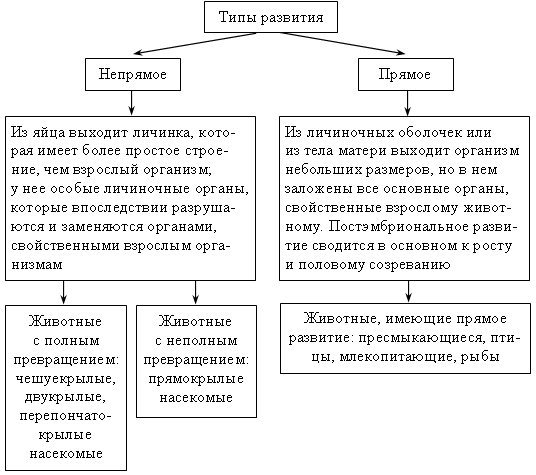 4. Рассмотрите  схему  «Зародышевое  сходство  у  позвоночных животных».Если сравнить эмбрионы различных позвоночных животных, можно отметить, что на ранних стадиях развития их зародыши очень похожи, но с дальнейшим развитием различий становится больше, так как приобретаются признаки класса, рода, вида, индивидуального организма. Этот пример доказывает взаимосвязь между индивидуальным развитием каждого организма и эволюцией вида, к которому этот организм относится.Эта взаимосвязь отражена в биогенетическом законе, сформулированном Ф. Мюллером и Э. Геккелем:  Индивидуальное развитие особи (онтогенез)  до  определенной  степени  повторяет  историческое  развитие вида (филогенез), к которому относится данная особь.То есть биогенетический закон говорит о том, что онтогенез есть краткое повторение филогенеза в закономерно измененном и сокращенном виде. А. Н. Северцов установил, что в онтогенезе повторяются признаки не взрослых особей предков, а их зародышей.IV. Закрепление изученного материала.Беседа по вопросам:  1. Что такое онтогенез?2. На какие периоды делится онтогенез? Охарактеризуйте каждый из периодов.3. Какие изменения происходят с зиготой в эмбриональном периоде?4. В чем смысл биогенетического закона?Домашнее задание: § 3.4 (повторить § 2.14, § 3.1–3.3).Сравнение полового и бесполого размноженияВарианты ответов:а) однаб) быстров) мейоз отсутствуетг) потомки отличаются от родителей на генном уровнед) нет половых клетоке) есть мейозж) потомки идентичны родителямз) женские и мужские половые клеткии) растения и животныек) растения, микроорганизмы, низшие животныел) двем) медленноСравнение полового и бесполого размноженияВарианты ответов:а) однаб) быстров) мейоз отсутствуетг) потомки отличаются от родителей на генном уровнед) нет половых клетоке) есть мейозж) потомки идентичны родителямз) женские и мужские половые клеткии) растения и животныек) растения, микроорганизмы, низшие животныел) двем) медленноСравнение полового и бесполого размноженияВарианты ответов:а) однаб) быстров) мейоз отсутствуетг) потомки отличаются от родителей на генном уровнед) нет половых клетоке) есть мейозж) потомки идентичны родителямз) женские и мужские половые клеткии) растения и животныек) растения, микроорганизмы, низшие животныел) двем) медленноЭлемент сравненияБесполое размножениеПоловое размножение1. Количество родительских особей2. Наличие половых клеток3. Наличие мейоза4. Сходство потомков с родителями5. У каких организмов встречается6. Скорость увеличения числа 
потомковРазмножение123456Бесполое АДВЖКБПоловоеЛЗЕГИМНазвание листкаПроизводные каждого листкаЭктодермаПокровы тела (наружный эпителий, кожные железы, роговые чешуи, поверхностный слой зубов), нервная система, 
передний и задний отделы кишечникаЭнтодермаЭпителий средней кишки и пищеварительные железы, эпителий дыхательной системыМезодермаВсе мышечные, соединительные ткани, каналы выделительных органов, кровеносная система, часть тканей половых органовЭлемент сравненияБесполое размножениеПоловое размножение1. Количество родительских особей2. Наличие половых клеток3. Наличие мейоза4. Сходство потомков с родителями5. У каких организмов встречается6. Скорость увеличения числа 
потомковЭлемент сравненияБесполое размножениеПоловое размножение1. Количество родительских особей2. Наличие половых клеток3. Наличие мейоза4. Сходство потомков с родителями5. У каких организмов встречается6. Скорость увеличения числа 
потомковЭлемент сравненияБесполое размножениеПоловое размножение1. Количество родительских особей2. Наличие половых клеток3. Наличие мейоза4. Сходство потомков с родителями5. У каких организмов встречается6. Скорость увеличения числа 
потомков